IZD.272.1.1.2020.3								Wołów, 14.01.2020 r.  ZAWIADOMIENIE O WYBORZEZamawiający informuje, iż w wyniku przeprowadzonego postępowania w trybie zapytania ofertowego 
z dnia 09.01.2020 r.  na  realizację  zadania pn. „Dostawa paliw płynnych w roku 2020 na potrzeby Referatu Utrzymania Dróg” otrzymał następujące oferty:Jedynym kryterium oceny była najkorzystniejsza cena, tj. najniższa cena brutto.Zamawiający informuje, że w wyżej wymienionym zapytaniu do realizacji zadania wybrano najkorzystniejszą ofertę złożoną przez:Przedsiębiorstwo Komunikacji Samochodowejw Wołowie Sp. z o.o.ul. Ścinawska 24, 56 – 100 WołówUzasadnienie wyboru: Oferent przedstawił najkorzystniejszą ofertę cenową i złożył wymagany komplet dokumentów.Wybrany wykonawca zobowiązany jest skontaktować się z Zamawiającym w sprawie podpisania umowy.Z UP. STAROSTYJarosław IskraWICESTAROSTA____________________________________							Kierownik ZamawiającegoOtrzymują:- wszyscy uczestnicy postępowania- a/a (wydział IZD)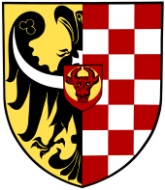                                             POWIAT WOŁOWSKItel. (71) 380 59 01                                                      Plac Piastowski 2fax (71) 380 59 00                                                        56-100 Wołówe-mail: starostwo@powiatwolowski.pl                       www.powiatwolowski.plL.p.Nazwa i adres wykonawcyRodzaj paliwaIlość paliwa w lCena bruttoPunktacja 1.Przedsiębiorstwo Komunikacji Samochodowejw Wołowie Sp. z o.o.ul. Ścinawska 24, 56 – 100 WołówEtylina Bezołowiowa Pb 953 00073 910,70 zł100 pkt1.Przedsiębiorstwo Komunikacji Samochodowejw Wołowie Sp. z o.o.ul. Ścinawska 24, 56 – 100 WołówOlej napędowy12 00073 910,70 zł100 pkt